Modulo per la proposta diATTIVITA’ DIDATTICA A SCELTA DELLO STUDENTEda compilare da parte del docente proponente in ogni sua parte ed inviare per posta elettronica alla Commissione di valutazione al seguente indirizzofcl-med-infto2@unito.it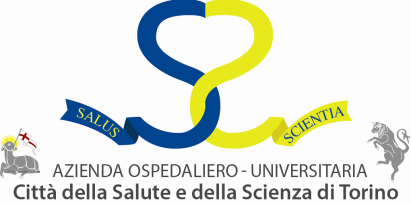 Scuola di MedicinaCorso di Laurea Magistralein Scienze Infermieristiche e Ostetriche Presidente Prof.ssa Maria Michela GIANINO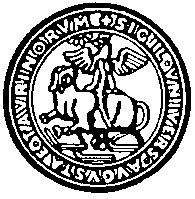 Anno accademico      2022-2023                                              Anno di corso  1 e 2 annoTipologia dell’attività (Convegno, seminario, giornata di studio, tirocinio osservativo, altro)SeminarioTitolo dell’attivitàQuestioni di genere: minoranze sessuali, sociali e stereotipi nelle cureDescrizione dell’attività (Obiettivi, metodologia, articolazione, allegare Programma se presente)Le indagini più recenti mostrano come dal 2 al 10% della popolazione sia costituita da persone con orientamento sessuale e identità di genere minoritari. La ricerca sociale mostra come le minoranze sessuali, al pari di quelle etniche e culturali, siano sottoposte a maggiori rischi di isolamento, violenza, povertà e quindi di salute. Questa vulnerabilità deriva sia dagli stereotipi di cui sono oggetto, sia dalle aspettative sociali di cui sono vittime, sia dalle pratiche discriminatorie. La marginalizzazione è in conflitto con le istanze etiche delle professioni sanitarie. In ambito professionale, comportamenti derivati dalla mancanza di conoscenza delle caratteristiche specifiche delle minoranze porta all’impossibilità per gli operatori di prendersi efficacemente cura dei pazienti, dei loro bisogni, così come dell’impossibilità di trovare aiuto nella loro rete familiare.Il seminario propone l’analisi, la funzione e l’impatto degli stereotipi sociali, delle problematiche specifiche delle minoranze sessuali. Si propone di accrescere la consapevolezza dei comportamenti verbali e non verbali che possano aiutare a stabilire un clima costruttivo e fiduciario con l’assistito e le persone fondamentali nella sua vita quotidiana, attraverso un linguaggio più efficace e attento nel creare un clima di fiducia e alleanza. Viene proposta altresì l’analisi della condizione degli appartenenti alle minoranze sessuali all’interno di altre minoranze sociali (ad esempio, persone LGBT in comunità di migranti o religiose).FinalitàL’attività elettiva intende accrescere la sensibilità all’ascolto e alla comprensione della persona assistita e della sua rete di relazioni, la competenza culturale e la conoscenza delle tecniche di facilitazione verso le minoranze sessuali nelle specifiche problematiche socio-sanitarie. Intende sviluppare la riflessione sugli aspetti etici, sociali ed educativi inerenti le aspettative del personale sanitario e degli assistiti, nello specifico delle minoranze sessuali. Sviluppare la consapevolezza dell’impatto degli stereotipi sociali inerenti i ruoli di genere maschile e femminile sul proprio agire professionale.Obiettivi •	Esercitare la capacità di problematizzare a partire da situazioni complesse legate al mondo della vita e delle cure in cui è rilevante la componente educativa, la storia ed i vissuti del paziente, quando questo/a faccia direttamente o indirettamente parte di una minoranza sessuale. •	Analizzare il concetto di competenza culturale finalizzato ad accrescere le proprie capacità di comprendere, gestire e favorire dinamiche di disvelamento e inclusione sociale da parte di assistiti per una maggiore efficacia della professione di cura.MetodologiaIl corso prevede metodologie di tipo attivo. Ci si avvarrà di setting di gruppo, dell’utilizzo di un film, di griglie riflessive, confronto plenaria e successive teorizzazioni.Modalità secondo la quale si svolgerà la valutazione (es. relazione,…)Partecipazione attiva alle attività proposte con griglie di riflessione ed autovalutazione durante il seminario. Relazione finale di apprendimento. Data, orario, struttura, indirizzo dove si svolgerà l’attivitàSabato 10 giugno 2023Dalle 8.30 alle 16.30Istituto RosminiN. studenti ammessi per ogni edizione 20N. ore previste in presenza                   N. ore studio autonomo          CFU riconosciuti 8                                                                                    17                                           1Modalità iscrizione (online, mail, altro)Online sul sitoTermine iscrizione Criteri di selezione in caso di domande soprannumerarie (Ordine cronologico, CFU, colloquio, altro)Ordine cronologicoDocente responsabile dell’attività:  Insegnamento:Mail                    marco.clari@unito.it                                               TelDocenti / conduttori dell’attività:Dott. Alessandro GalvaniDocente responsabile organizzativa               Dott.ssa  Lorenza Garrino  339 3360957